走进华为：学习“力出一孔、利出一孔”的聚焦战略机制（2天）课程时间：2017年4月28-29日2017年7月21-22日地点：深圳华为总部培训费用：19800元/人（含住宿费、餐饮费、参观费、培训费、资料费等）。| 学习对象企业创始人、企业高级经营决策者华为究竟有什么值得学习的地方？一个成立仅20多年的中国民营企业，为什么能够在竞争激烈的全球通信市场中存活并不断成长？ 作为《财富》500强中唯一未曾上市的中国企业， 华为究竟有着怎样内在力量？ 本次活动中，我们将带您走进华为园区，一起探索华为的三大特殊基因：【客户导向的战略及业务流程】、【奋斗为本的激励机制】、【长期坚持艰苦奋斗的价值观】。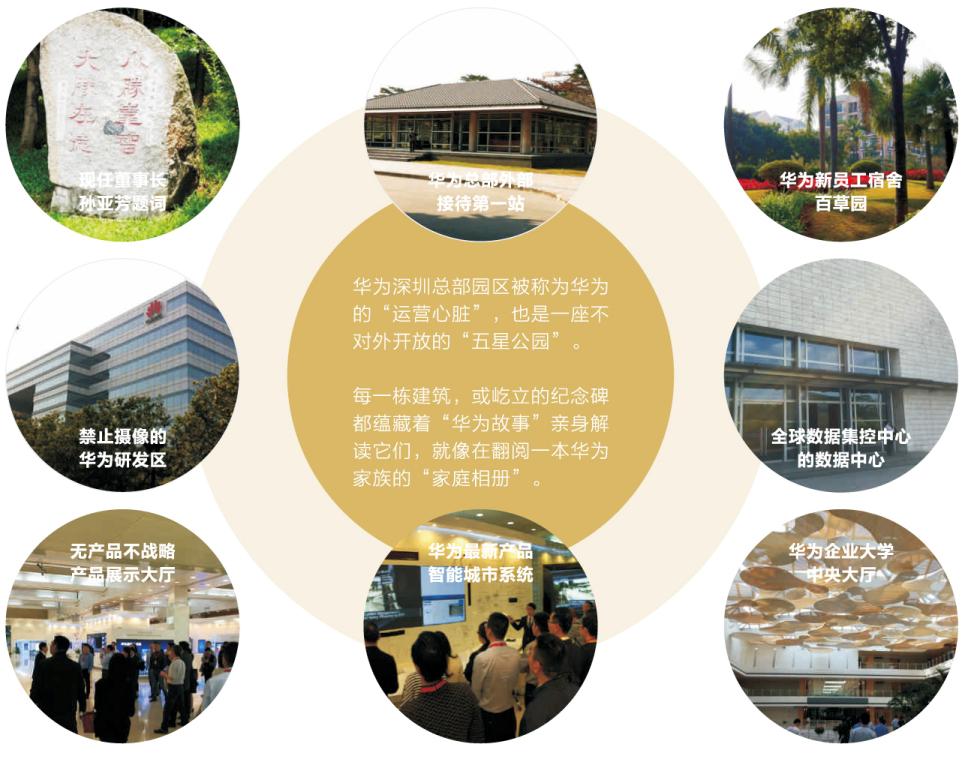 考察必修课1：华为创业史-《理性与平实-华为企业文化根基与管理变革之路》| 分享内容■ 解读华为战略和发展史上更具有深度的哲学、文化和价值观内涵   ■ 华为的成长和任正非先生的思考历程：从没产品、没战略、没流程到具备强大的研发体系、质量体系和组织管理体系■ 谁来呼唤炮火-华为独特的客户驱动型的项目流程 ■ 华为“开放、妥协、灰度“文化与价值观指的是什么？| 分享嘉宾  华为总裁办特别顾问  陈培根1998年加入华为，担任总裁办特别顾问，作为任总身边的核心顾问，陈老师经历了华为从“无产品、无研发、无管理”成长为国际化企业的全过程，曾在华为内刊“管理优化”和“华为人”上发表多篇深度影响华为文化的长文。考察必修课2：《变革的力量-有节奏地构建华为全球化的管理体系》| 分享内容■ 什么是变革？华为为什么要坚持变革？   ■ 华为的变革历程——与全球化同步的管理体系建设之路■ 变革方法论与经验  | 分享嘉宾  华为公司高管 萧何1998年加入华为，历任华为公司业务、财经高管，主导了华为公司重大变革项目，获得总裁嘉奖。考察主题课:《走进华为：学习“力出一孔、利出一孔”的聚焦战略机制》| 分享内容■ 第一部分：华为公司的战略创新-深度解析华为迈向世界第一的关键战略意图 ■ 第二部分：战略落地的机制创新-解析华为公司战略执行机制底层的设计思路和操作方法 | 分享嘉宾  华为首席管理科学家  黄卫伟1996年加入华为，领衔主编《以奋斗者为本》、《华为基本法》，深度参与华为的战略、运营机制、激励机制的制定。华为公司前移动解决方案部总裁  张继立第一批“华为战略业务领先模型”认证高管、华为近13年工作历练，从基层员工迅速成长为集团移动解决方案总裁。| 客户评价彰泰集团 总裁 黄海涛我们企业在发展当中经常会出现偏失战略，到底是以股东为中心还是以客户为中心？是以利益为中心还是以发展为中心？这个问题一直干扰着我们，讲的很多都是干货，实料，对我们的启发很多，只恨时间太短，应该多来参加学习。--------------------------------------------------------------------瑞康医药 副总裁 杨博华为的目标非常明确，资源非常聚焦，从人从流程从机制等等的配置，不仅仅有理论的高度，还有落地的实践。包括狼性文化，让我们感受非常深刻。希望以后有机会可以更深度的学习。--------------------------------------------------------------------莱士股份 副总裁 谭礼錞两天的学习，在思想和视野上都有了开拓。老师都是伴随华为一路成长的高级顾问和实操性的团队成员来授课，能看得到华为在国际化道路上很好的做法和领先的经验，对我们公司来说，很有参考价值。--------------------------------------------------------------------九鼎华南区总裁 喻文峰我们原来都是通过第三方的渠道来了解华为的，而这次的参观让我们有了很多感性的认知，并且倾听华为自己的高管来讲华为，感觉更加真实了。无论从战略部署，机制创新，文化再到核心价值观都值得我们去学习和借鉴，接下来我们还会有更深层的合作，我们要做流程型组织变革，我们要派出最好的人员来进行学习，以求得到最好的结果。另有以下相关课程走进华为：学习以客户为中心的业务流程和经营机制	（2天1夜）2017年	5月19-20日｜8月18-19日	深圳 19800元/人走进华为：学习以奋斗者为本的人力资源价值评价与绩效管理和激励分配机制（	2天1夜）2017年6月16-17日｜9月15-16日  深圳 19800元/人报名回执表单位名称地址邮编联系人电话传真网址E-mail姓名性别性别职务职务手机手机邮箱需要咨询的问题：需要咨询的问题：需要咨询的问题：需要咨询的问题：需要咨询的问题：需要咨询的问题：需要咨询的问题：需要咨询的问题：备  注：备  注：1、是否住宿：是□  否□   单间□  双人标准间□2、参加时间地点：2016年   月   日  1、是否住宿：是□  否□   单间□  双人标准间□2、参加时间地点：2016年   月   日  1、是否住宿：是□  否□   单间□  双人标准间□2、参加时间地点：2016年   月   日  1、是否住宿：是□  否□   单间□  双人标准间□2、参加时间地点：2016年   月   日  1、是否住宿：是□  否□   单间□  双人标准间□2、参加时间地点：2016年   月   日  1、是否住宿：是□  否□   单间□  双人标准间□2、参加时间地点：2016年   月   日  